SOLICITUD DE GUARDERÍA DE MAÑANA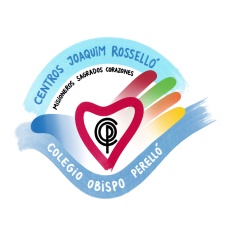                      (Renovación automática anual)                                                               Servicio de carácter voluntario, no lucrativo y no discriminativo    Alumno: 									__________Curso: 	          Letra: ____________ Nivel (EI/EP/): ________________________              Domicilio:_____________________________________________ C. Postal: 		Nombre del Padre: ________________________   Nombre de la Madre: ___________     Teléfonos de contacto  (CAS = Casa , MVP = Móvil Padre, MVM = Móvil Madre, TRP = Trabajo Padre, TRM = Trabajo Madre)1.- CAS				 2.- MVP					3.- MVM___________________________4.- TRP				5.- TRM					E-mail_____________________                                                                                  	Alérgico a:__________________________________________________________________                     	Otras observaciones: ________________________________________________________                                                                                    MODALIDAD DE PLAZA SOLICITADA      (firmar una opción)    Datos de interés:En cumplimiento del Reglamento (UE) 2016/679 del Parlamento Europeo y del Consejo de 27 de abril de 2016 relativo a la protección de las personas físicas en lo querespecta al tratamiento de datos personales y a la libre circulación de estos datos, el Colegio Obispo Perelló le informa que tratará sus datos de carácter personal facilitados en la presente ficha con la finalidad de gestionar las solicitudes del Servicio de Comedor que se ofrece. Se informa que los datos serán comunicados a la empresa que lleva a cabo el Servicio de Comedor, siendo esta EUREST COLECTIVIDADES, S.L. Sus datos serán conservados durante todo el tiempo en que la relación subsista y aún después, hasta que prescriban las eventuales responsabilidades de la misma. Podrá ejercitar sus derechos de acceso a los datos personales, su rectificación, su supresión, su portabilidad y la limitación de su tratamiento, así como oponerse al mismo dirigiendo un escrito al Colegio Obispo Perelló, C/ Virgen del Sagrario, 22, 28027, Madrid, indicando en la Referencia “Protección de Datos” o bien en el correo electrónico rgpd@obispoperello.es. Le rogamos asimismo que nos comunique cualquier actualización de los datos consignados en la presente ficha.										Fdo.______________________________________												(Firma de padre y madre)			             FOTO                       ALTA  CON DESAYUNO  EN EL MES: _________________          F                     Fdo.:____________________________________________                                                   (Firma de padre y madre) M                    Madrid a, _____de_____________________ del ___________                      ALTA  SIN DESAYUNO  EN EL MES: _______________             F                    Fdo.:_________________________________________                                                   (Firma de padre y madre)  M                   Madrid a, _____de_____________________ del__________                      ALTA  SIN DESAYUNO  EN EL MES: _______________             F                    Fdo.:_________________________________________                                                   (Firma de padre y madre)  M                   Madrid a, _____de_____________________ del__________NO SE ADMITIRÁN ALTAS O BAJAS FUERA DE LOS PLAZOS  ESTABLECIDOS EN LAS NORMAS DE GUARDERÍA               LA FIRMA DEL ALTA IMPLICA   LA ACEPTACIÓN DE LAS NORMAS DE GUARDERÍA (expuestas en la web y agenda escolar)NO SE ADMITIRÁN ALTAS O BAJAS FUERA DE LOS PLAZOS  ESTABLECIDOS EN LAS NORMAS DE GUARDERÍA               LA FIRMA DEL ALTA IMPLICA   LA ACEPTACIÓN DE LAS NORMAS DE GUARDERÍA (expuestas en la web y agenda escolar)NO SE ADMITIRÁN ALTAS O BAJAS FUERA DE LOS PLAZOS  ESTABLECIDOS EN LAS NORMAS DE GUARDERÍA               LA FIRMA DEL ALTA IMPLICA   LA ACEPTACIÓN DE LAS NORMAS DE GUARDERÍA (expuestas en la web y agenda escolar)                                                  NO RELLENAR         ALTA MES:__________________  Desayuno   Si  ⁯    No ⁯ F                  Fdo.:____________________________________________                                                         (Firma de padre y madre)M                  Madrid a, _____de_____________________ del ___________                                                  NO RELLENAR         ALTA MES:__________________  Desayuno   Si  ⁯    No ⁯ F                  Fdo.:____________________________________________                                                         (Firma de padre y madre)M                  Madrid a, _____de_____________________ del ___________          NO RELLENAR                            BAJA MES:_______________________________F                                               Fdo.:___________________________________                   (Firma de padre y madre)M                    Madrid a, _____de_______________ del ________ NO SE ADMITIRÁN ALTAS O BAJAS FUERA DE LOS PLAZOS  ESTABLECIDOS EN LAS NORMAS DE GUARDERÍA   LA   FIRMA DEL ALTA IMPLICA   LA ACEPTACIÓN DE LAS NORMAS DE GUARDERÍA (expuestas en la web y agenda escolar) NO SE ADMITIRÁN ALTAS O BAJAS FUERA DE LOS PLAZOS  ESTABLECIDOS EN LAS NORMAS DE GUARDERÍA   LA   FIRMA DEL ALTA IMPLICA   LA ACEPTACIÓN DE LAS NORMAS DE GUARDERÍA (expuestas en la web y agenda escolar) NO SE ADMITIRÁN ALTAS O BAJAS FUERA DE LOS PLAZOS  ESTABLECIDOS EN LAS NORMAS DE GUARDERÍA   LA   FIRMA DEL ALTA IMPLICA   LA ACEPTACIÓN DE LAS NORMAS DE GUARDERÍA (expuestas en la web y agenda escolar)